Belirli Süreli Sözleşmede Yazılı Ücretin Asgari Ücrete Yükseltilmesi DilekçesiÖn BilgiAsgari ücret yönetmeliğinin emredici nitelikteki 12. Maddesi: “İşçilere, Komisyonca belirlenen ücretlerden düşük ücret ödenemez. İş sözleşmelerine ve toplu iş sözleşmelerine bunun aksine hükümler konulamaz. İşverenler tarafından, işçilere sağlanan sosyal yardımlar sebebiyle asgari ücretten herhangi bir indirim yapılamaz.”  şeklindedir. Her ne kadar belirlenen asgari ücret tutarı günümüzde işçilerin geçimi için çok yetersizse de bazı patronlar bu miktarın dahi altında ücret ödemek için fırsat kollamaktadırlar. Belirsiz süreli ve kayıtlı çalışan işçiler için bu miktarın altında ödeme yapamayan patronların, belirli süreli sözleşme ile çalıştırılan işçilerin ücretlerini, sözleşmelerinin daha önceki bir tarihte yapılmış olmaları sebebiyle yeni asgari ücrete uyarlamadığını görmekteyiz. Bu hukuksuzluğun mağdurları genellikle kanun gereği zorunlu olarak belirli süreli sözleşme ile çalıştırılan özel okul öğretmenleridir.Birlik Sendikası’nın bu tür durumlarda öncelikle işverene verilmek üzere hazırladığı dilekçe örneği aşağıda sunulmuştur. Bu dilekçe, belirli süreli sözleşme ile çalışan işçiler için örnek niteliğinde olup içeriğini kendi özel durumunuza göre değiştirip düzenlemeniz mümkündür. Dilekçeyi toplu veya ayrı ayrı verebilirsiniz. Ancak dilekçenin işverene ulaştığını kanıtlamanız açısından mümkünse noter vasıtasıyla göndermeniz yararınıza olacaktır. Dilekçeyi noter vasıtasıyla değil de doğrudan elden verecek olursanız alan yetkilinin isim ve imzası ile aldığı tarihi taşıyan bir örneğini de size vermesini sağlamalısınız. Ayrıca hukuka aykırı işlem yaparak sizi ve kamuyu zarara uğratan patronu, SGK’ya ve İŞKUR’a da şikâyet edebilir, ücret alacaklarınız ve SGK primlerinizin ödenmesini sağlamak için hukuki yollara başvurabilirsiniz.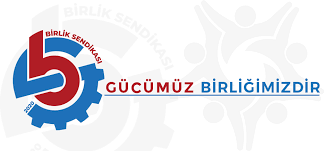 ………………………………………………….OKULU MÜDÜRLÜĞÜ’NE  ANKARA (İşyerinin bulunduğu şehrin adı yazılır)Başvuru Konusu	: Belirli süreli sözleşmede yazılı temel aylık ücretimin 2021 yılından İtibaren geçerli olan asgari ücret tutarına yükseltilmesi talebidir.	Kurumunuzda 5580 Sayılı Kanun kapsamında belirli süreli sözleşme ile aylık ücret karşılığı çalışmaktayım. Sözleşmemde de yazılı olduğu ve Özel Öğretim Kurumları Yönetmeliği’nin 26/4. maddesi düzenlemesine uygun olarak; temel aylık ücretim karşılığı girmekle yükümlü olduğum ders saati sayısı …20...  olup bunun üzerinde girdiğim dersler ek ders ücretine tabidir. (noktalı alana sözleşmenizde 20+20 örneğindeki gibi ifade edilen ders saati sayısından solda ilk sırada yazılı olan ders saati sayısı yazılmalıdır.)Geçen yıl içinde imzalanan sözleşmemde belirlenen temel aylık ücret tutarı, hâlihazırda 2021 yılı için belirlenen asgari ücretin altında bir rakama tekabül etmektedir. Kurum yetkilisince tarafıma 2021 yılında da sözleşmede yazılı olan ücretin ödenmeye devam edileceği ifade edilmiştir. Oysa asgari ücret, iş sözleşmesi ile çalışan ve İş Kanunu kapsamında olan veya olmayan her türlü işçinin ekonomik ve sosyal durumlarının düzenlenmesi için Çalışma ve Sosyal Güvenlik Bakanlığınca Asgari Ücret Tespit Komisyonu aracılığı ile belirlenen en az ücret sınırı anlamına gelmektedir. Asgari ücret yönetmeliğinin emredici nitelikteki 12. Maddesi: “İşçilere, Komisyonca belirlenen ücretlerden düşük ücret ödenemez. İş sözleşmelerine ve toplu iş sözleşmelerine bunun aksine hükümler konulamaz. İşverenler tarafından, işçilere sağlanan sosyal yardımlar sebebiyle asgari ücretten herhangi bir indirim yapılamaz.”  şeklindedir.	Açıklanan sebeplerle ve diğer yasal başvuru haklarım saklı kalmak kaydıyla; 	01.01.2021 tarihinden itibaren geçerli olmak üzere; belirli süreli sözleşmemde yazılı temel aylık ücretimin 30.12.2020 tarihli ve 31350 sayılı Resmi Gazetede yayınlanarak yürürlüğe giren Asgari Ücret seviyesine uyarlanmasını ve ödenmesini talep etmekteyim. Talebime rağmen mevzuata aykırı şekilde eksik ödenen veya ödenecek olan ücret ve fer’ileri hakkında her türlü yasal başvuru haklarımı kullanacağımı bildiririm.(Tarih)Başvuran Öğretmenlerin İsim, Soyisim TC No ve İmzaları